Vzdelávacia oblasť: Človek a príroda: Zvieratká z farmy – učíme sa s deťmi zvieratká a zvukyhttps://www.youtube.com/watch?v=956-wbIh2tsŽivotný cyklus kuriatka  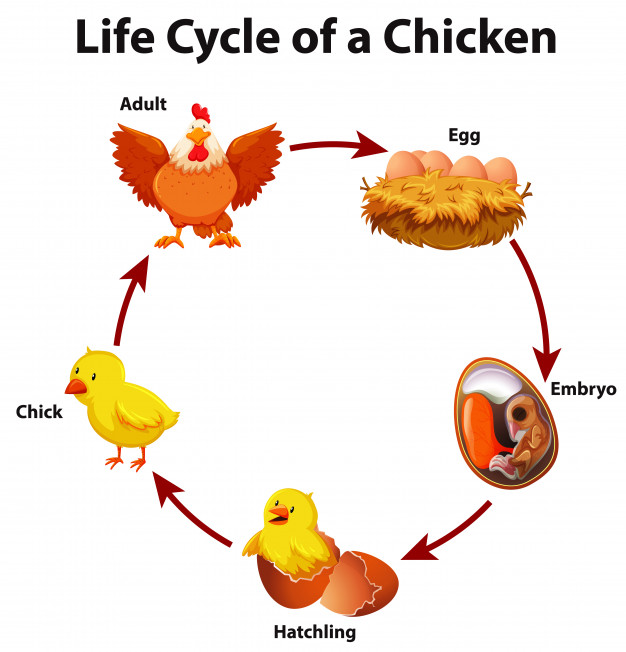 